1 пара.Тема: Решение тригонометрических уравнений.Задание.1. Переписать в тетрадь справочный материал и образцы (ОК – 7   Т3)2. Сделать по образцам самостоятельную работу.1-3 карточка (ОК – 7   Т3)4)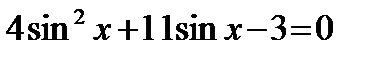 5) 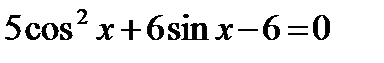 Критерии оценивания:3 примера – «3»4 примера – «4»5 примеров – «5»Карточку смотрите ниже.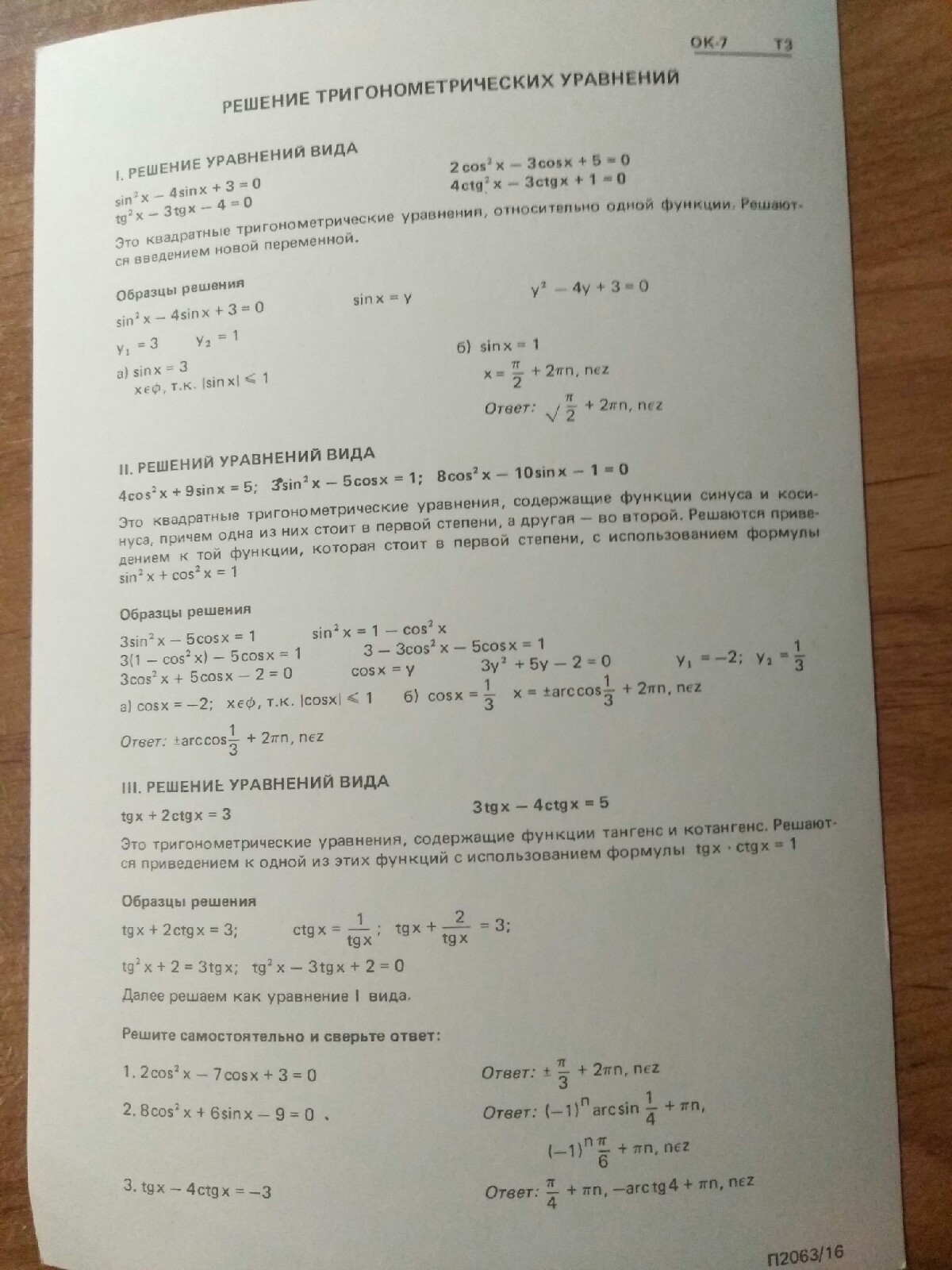 